Ing. Martina Ďurišová – Trenčiansky vzdelávací servis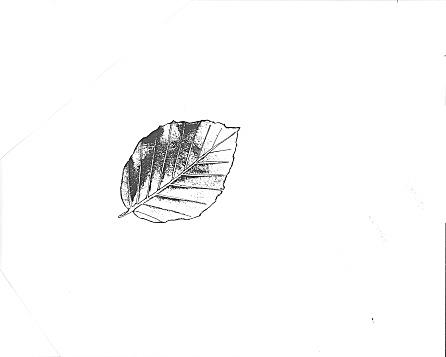 Inovecká 1140/22, 911 01 Trenčín, tel.: 0905 / 858369miroslavduris@zoznam.sk , tvs.md@post.sk , md.tvs@post.sk
       www.seminare.weebly.com                                       IČO: 48291374                                              DIČ: 1034105523_________________________________________________________________________________________________________________Dovoľujem si Vám ponúknuť 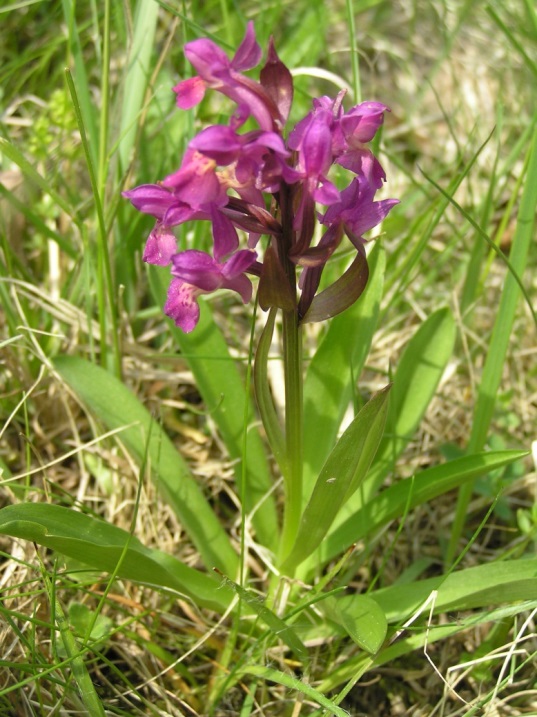 video seminár na DVD:STRÁŽ PRÍRODYJe určený pre orgány a organizácie ochrany prírody, pre členov stráže prírody, aj pre žiadateľov o členstvo. Je aktualizovaný k stavu právnych predpisov k 1.7. 2020. Na DVD je v priebehu 133 minút kompletne vysvetlená problematika súvisiaca s činnosťou stráže prírody. DVD obsahuje aj powerpointovú prezentáciu s možnosťou otestovať si vedomosti a aktuálne znenia súvisiacich právnych predpisov v PDF formáte. Video je na DVD vo formáte MP4. Prehrať sa dá v bežnom PC, alebo notebooku. Ukážky si môžete pozrieť na stránke: https://www.wevideo.com/view/1802957596Cena 1 príručky zaslanej elektronicky (cez úschovňu) je 10,- € pri platbe vopred na základe faktúry. Cena 1 príručky na DVD je 11,50 € včítane poštovného pri platbe vopred na základe faktúry. Ak žiadate vystavenie zálohovej faktúry, uveďte to v sprievodnom e-maile. Objednávku mi môžete doručiť e-mailom. Po doručení objednávky Vám zašlem e-mailom sken faktúry so splatnosťou 7 dní. Po uhradení faktúry Vám príručku doručím Vami zvoleným spôsobom - buď do 3 dní elektronicky, alebo do 7 dní poštou na DVD. Ak žiadate dodanie DVD poštou na dobierku (t.j. platbu v hotovosti pri dodaní), je cena 1 príručky na DVD nosiči 12,50 € včítane poštovného. Nie som platcom DPH.- - - - - - - - - - - - - - - - - - - - - - - - - - - - - - - - - - - - - - - - - - - - - - - - - - - - - - - -Objednávka elektronickej príručky
STRÁŽ PRÍRODY * Objednávam si u Vás 1 príručku so zaslaním elektronicky v cene 10,- € za kus (platba vopred)
* Objednávam si .... ks príručky na DVD so zaslaním poštou v cene 11,50- € za kus (platba vopred)
* Objednávam si u Vás na dobierku poštou.... ks príručky na DVD nosiči v cene 12,50 € za 1 kus                                                                                                                                  
                                                                                 * zvoľte len 1 možnosť a nehodiace sa prečiarkniteMeno alebo názov objednávateľa: ………………………………….…….……............................................  
IČO: ……...…….…, DIČ: ............................., Presná adresa: ..........................................................................          ........................................……………………………………………………………………….................................
e-mail: ………………………..………………………....................., tel.: ………………………...…….............
V ……………………..... dňa ……………...                                                                                               ................................                                                                podpis a pečiatka